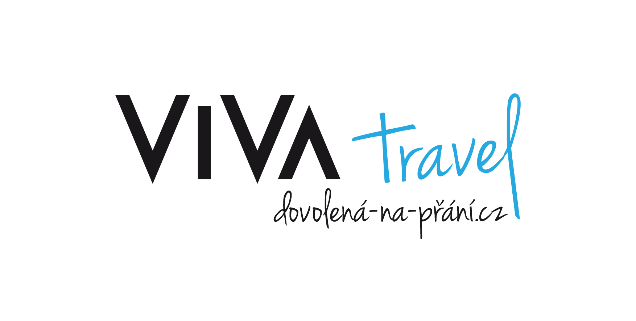 CESTOVNÍ SMLOUVA /ZÁVAZNÁ PŘIHLÁŠKA NA ZÁJEZD/DŮLEŽITÉ INFORMACE - Zákazník  vyplní  níže  požadované  údaje  této  objednávky  služeb/cestovní  smlouvy  a  doručí  osobně  či  odešle  (poštou,  faxem,  mailem)  na  adresu cestovní kanceláře či jejího obchodního zástupce. Platbu je možné realizovat v hotovosti,  bankovním  převodem  (při  platbě  uvádějte  číslo  faktury jako  variabilní  symbol),  případně jiným dohodnutým způsobem. VYPLŇTE  ČITELNĚ  HŮLKOVÝM  PÍSMEM.Tato přihláška na zájezd (cestovní smlouva) se podpisem stává závaznou. Zákazník svým podpisem stvrzuje (a to jménem všech uvedených osob), že je seznámen se všeobecnými smluvními podmínkami CK dovolená-na-přání s.r.o.  a se specifikací daného zájezdu/itineráře cesty. V případě vážných zdravotních omezení nebo speciálních požadavků pro tento zájezd nás prosím předem kontaktujte. CK je pojištěna pro případ úpadku u České podnikatelské pojišťovny, č. pojistky 0201601729Všeobecné smluvní podmínky najdete na našich webových stránkách zde.CK DOVOLENÁ-NA-PŘÁNÍ s.r.o. – Viva TravelIČ: 06518770 Za Úvozem 788, Prštné 760 01 ZlínZapsaný v Obchodním rejstříkuTel: 571 570 065UniCredit Bank, a.s., č.účtu: 2114827929/2700www.vivatravel.cz  email: info@vivatravel.czAutorizovaný prodejceZÁKAZNÍK    ZÁKAZNÍK    ZÁKAZNÍK    ZÁKAZNÍK    ZÁKAZNÍK    Datum narození:  Datum narození:  ZÁKAZNÍK    ZÁKAZNÍK    ZÁKAZNÍK    ZÁKAZNÍK    ZÁKAZNÍK    č. pasu: č. pasu: Adresa:   Adresa:   Adresa:   Adresa:   Adresa:   PSČ:PSČ:Telefonní spojení:   Telefonní spojení:   Telefonní spojení:   Telefonní spojení:   e-mail:  e-mail:  e-mail:  Spolucestujícíp.č.příjmení, jméno, tituladresaadresadatum narozeníč. pasuSpolucestující2.Spolucestující3.Spolucestující4.NÁZEV ZÁJEZDU:  NÁZEV ZÁJEZDU:  NÁZEV ZÁJEZDU:  NÁZEV ZÁJEZDU:  NÁZEV ZÁJEZDU:  Zájezd s českým průvodcem:  ANO   NEZájezd s českým průvodcem:  ANO   NEZájezd s českým průvodcem:  ANO   NENÁZEV ZÁJEZDU:  NÁZEV ZÁJEZDU:  NÁZEV ZÁJEZDU:  NÁZEV ZÁJEZDU:  NÁZEV ZÁJEZDU:  Číslo faktury/objednávky:  Číslo faktury/objednávky:  Číslo faktury/objednávky:    Termín zájezdu:   Termín zájezdu:   Termín zájezdu:   Termín zájezdu:   Termín zájezdu:   Termín zájezdu:   Termín zájezdu:   Termín zájezdu: UBYTOVÁNÍ3*3*4*5*5*5*Jiné DOPRAVADOPRAVAZahrnuje mezinárodní letenkyZahrnuje mezinárodní letenkyZahrnuje mezinárodní letenkyZahrnuje mezinárodní letenkyNezahrnuje mezinárodní letenky Nezahrnuje mezinárodní letenky ZA PŘÍPLATEKZA PŘÍPLATEKZA PŘÍPLATEKZA PŘÍPLATEKZA PŘÍPLATEKZA PŘÍPLATEKZA PŘÍPLATEKZA PŘÍPLATEKCENA ZÁJEZDUCENA ZÁJEZDUMám zájem o cestovního pojištění: ANO NE                          Mám zájem o cestovního pojištění: ANO NE                          CENA ZÁJEZDUCENA ZÁJEZDUMám zájem o storno pojištění:        ANO NEMám zájem o storno pojištění:        ANO NEKalkulaceZákladní cena:PojištěníCena za osobuKalkulaceKalkulaceKalkulaceKalkulaceCENA CELKEM                                                                                                                                   CENA CELKEM                                                                                                                                   CENA CELKEM                                                                                                                                   CENA CELKEM                                                                                                                                   Datum uzavření cestovní smlouvyPodpis zákazníkaPodpis zástupce CK